В соответствии с Федеральными законами от 06.10.2003 № 131-ФЗ «Об общих принципах организации местного самоуправления в Российской Федерации», от 27.07.2010 № 190-ФЗ «О теплоснабжении», Правилами оценки готовности к отопительному периоду, утвержденными приказом Министерства энергетики Российской Федерации от 12.03.2013 № 103, руководствуясь Уставом города,ПОСТАНОВЛЯЮ:Внести в постановление Администрации ЗАТО г. Зеленогорск от 22.05.2023 № 89-п «О подготовке к отопительному периоду 2023 - 2024 годов» следующие изменения:1.1. Пункт 11 изложить в следующей редакции:«11. МУП ТС, ООО «ТЭК 45», ОАО «КГРЭС-2»:».1.2. Пункт 13 изложить в следующей редакции:«13. Рекомендовать ОАО «КГРЭС-2», ООО «ТЭК 45» обеспечить создание утвержденного нормативного запаса угля.».1.3. Приложение № 1 изложить в редакции согласно приложению к настоящему постановлению.1.4. В приложении № 2 пункт 1.1 изложить в следующей редакции:«1.1. Теплоснабжающие организации, теплосетевые организации:- МУП ТС, ООО «ТЭК 45», ОАО «КГРЭС-2».».2. Настоящее постановление вступает в силу в день, следующий за днем его опубликования в газете «Панорама».Первый заместитель Главы ЗАТО г. Зеленогорск по жилищно-коммунальному хозяйству, архитектуре и градостроительству					                              С.В. КамневПриложение к постановлению Администрации ЗАТО г. Зеленогорскот 20.07.2023 № 149-пСостав комиссиипо проверке готовности теплоснабжающих и теплосетевых организаций, потребителей тепловой энергии, теплопотребляющие установки которых подключены к системе теплоснабжения города Зеленогорска, к отопительному периоду 2023 - 2024 годов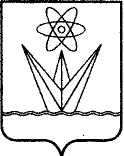 АДМИНИСТРАЦИЯЗАКРЫТОГО АДМИНИСТРАТИВНО – ТЕРРИТОРИАЛЬНОГО ОБРАЗОВАНИЯ  ГОРОД ЗЕЛЕНОГОРСК КРАСНОЯРСКОГО КРАЯП О С Т А Н О В Л Е Н И ЕАДМИНИСТРАЦИЯЗАКРЫТОГО АДМИНИСТРАТИВНО – ТЕРРИТОРИАЛЬНОГО ОБРАЗОВАНИЯ  ГОРОД ЗЕЛЕНОГОРСК КРАСНОЯРСКОГО КРАЯП О С Т А Н О В Л Е Н И ЕАДМИНИСТРАЦИЯЗАКРЫТОГО АДМИНИСТРАТИВНО – ТЕРРИТОРИАЛЬНОГО ОБРАЗОВАНИЯ  ГОРОД ЗЕЛЕНОГОРСК КРАСНОЯРСКОГО КРАЯП О С Т А Н О В Л Е Н И ЕАДМИНИСТРАЦИЯЗАКРЫТОГО АДМИНИСТРАТИВНО – ТЕРРИТОРИАЛЬНОГО ОБРАЗОВАНИЯ  ГОРОД ЗЕЛЕНОГОРСК КРАСНОЯРСКОГО КРАЯП О С Т А Н О В Л Е Н И ЕАДМИНИСТРАЦИЯЗАКРЫТОГО АДМИНИСТРАТИВНО – ТЕРРИТОРИАЛЬНОГО ОБРАЗОВАНИЯ  ГОРОД ЗЕЛЕНОГОРСК КРАСНОЯРСКОГО КРАЯП О С Т А Н О В Л Е Н И Е20.07.2023г. Зеленогорскг. Зеленогорск№149-пО внесении изменений в постановление Администрации ЗАТО г. Зеленогорск от 22.05.2023 № 89-п «О подготовке к отопительному периоду 2023 - 2024 годов»О внесении изменений в постановление Администрации ЗАТО г. Зеленогорск от 22.05.2023 № 89-п «О подготовке к отопительному периоду 2023 - 2024 годов»Приложение № 1 к постановлению Администрации ЗАТО г. Зеленогорскот 22.05.2023 № 89-пПредседатель комиссии:Председатель комиссии:Камнев С.В.- первый заместитель Главы ЗАТО 
г. Зеленогорск по жилищно-коммунальному хозяйству, архитектуре и градостроительству;заместитель председателя комиссии:заместитель председателя комиссии:Родина Н.А.- заместитель начальника Отдела городского хозяйства Администрации ЗАТО г. Зеленогорск;члены комиссии:Вычужанина Е.П.- директор Муниципального казённого учреждения «Служба единого заказчика-застройщика»;Белясова В.В.- ведущий специалист Отдела городского хозяйства Администрации ЗАТО г. Зеленогорск;Филонов С.П.- главный инженер МУП ТС; Лиманский А.В.- начальник Зеленогорского газового участка АО «Красноярсккрайгаз» (по согласованию);Максимцев А.Г.- главный инженер ООО «ТЭК 45» (по согласованию);- представитель Енисейского управления Федеральной службы по экологическому, технологическому и атомному надзору (по согласованию);- представитель Енисейского управления Федеральной службы по экологическому, технологическому и атомному надзору (по согласованию);- представитель службы строительного надзора и жилищного контроля Красноярского края (по согласованию).- представитель службы строительного надзора и жилищного контроля Красноярского края (по согласованию).